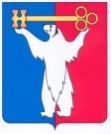 АДМИНИСТРАЦИЯ ГОРОДА НОРИЛЬСКАКРАСНОЯРСКОГО КРАЯПОСТАНОВЛЕНИЕ07.06.2024                                         г. Норильск                                                   № 258О внесении изменения в постановление Администрации города Норильска от 20.01.2017 № 29В целях приведения отдельных правовых актов Администрации города Норильска в соответствие с изменениями структуры Администрации города Норильска,ПОСТАНОВЛЯЮ:1. Внести в Порядок создания и использования парковок (парковочных мест), расположенных на автомобильных дорогах общего пользования местного значения муниципального образования город Норильск, утвержденный постановлением Администрации города Норильска от 20.01.2017 № 29 (далее – Порядок), следующее изменение:1.1. В пункте 1.9 Порядка слова «Управлением городского хозяйства» заменить словами «Управлением дорожно-транспортной инфраструктуры».2. Опубликовать настоящее постановление в газете «Заполярная правда» 
и разместить его на официальном сайте муниципального образования город Норильск.3. Настоящее постановление вступает в силу после его официального опубликования в газете «Заполярная правда» и распространяет свое действие на правоотношения, возникшие с 01.12.2023.И.о. Главы города Норильска 						         Н.А. Тимофеев